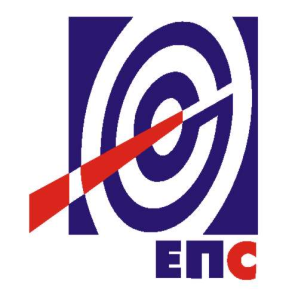 НАРУЧИЛАЦЈАВНО ПРЕДУЗЕЋЕ „ЕЛЕКТРОПРИВРЕДА СРБИЈЕ“ БЕОГРАДУлица Балканска 13БеоградПРВА ИЗМЕНАКОНКУРСНЕ ДОКУМЕНТАЦИЈЕЗА ЈАВНУ НАБАВКУ  ДОБАРА НАБАВКА МАШИНСКЕ ОПРЕМЕ И РЕПРО МАТЕРИЈАЛА ЗА ИЗРАДУ И МОНТАЖУ ТРАНСПОРТЕРА ВТ1, ВТ2, Т7 И ОБРТНЕ СИПКЕ Г2- у преговарачком поступку са објављивањем позива за подношење понуда -ЈАВНА НАБАВКА БРОЈ ЈН/4000/0841-2/2017(заведено у ЈП ЕПС број 12.01.133638/20-18  од 25.05.2018. године)Београд, мај 2018. годинеНа основу члана 63. став 1. и члана 54. Закона о јавним набавкама („Сл. гласник РС”, бр. 124/12, 14/15 и 68/15), чл. 2. Правилника о обавезним елементима конкурсне документације у поступцима јавних набавки и начину доказивања испуњености услова („Сл. гласник РС” бр. 86/2015), Комисија је сачинила:ПРВУ ИЗМЕНУКОНКУРСНЕ  ДОКУМЕНТАЦИЈЕЗА ЈАВНУ НАБАВКУ  ДОБАРА НАБАВКА МАШИНСКЕ ОПРЕМЕ И РЕПРО МАТЕРИЈАЛА ЗА ИЗРАДУ И МОНТАЖУ ТРАНСПОРТЕРА ВТ1, ВТ2, Т7 И ОБРТНЕ СИПКЕ Г2- у преговарачком поступку са објављивањем позива за подношење понуда -1.У одељку 1 Општи подаци о јавној набавци, на страни 3, у делу где је наведен: Назив и адреса Наручиоца који гласи:“ Јавно предузеће „Електропривреда Србије“ Београд, Улица царице Милице бр.2, 11000 Београд.“ мења се и гласи: „Јавно предузеће „Електропривреда Србије“ Београд, Балканска 13, 11000 Београд.“2.У одељку 6.14 Начин и услови плаћања, на страни 30, , став 2 који гласи Рачун мора да гласи:“ Јавно предузеће „Електропривреда Србије“ Београд, улица Царице Милице 2, Београд, Огранак РБ Колубара, Лазаревац, Светог Саве 1, ПИБ (103920327);.“ мења се и гласи: „Јавно предузеће „Електропривреда Србије“ Београд, Балканска 13, Београд, Огранак РБ Колубара, Лазаревац, Светог Саве 1, ПИБ (103920327);“3.У одељку 6.17.4 текст који гласи:17.4. Достављање средстава финансијског обезбеђењаСредство финансијског обезбеђења за  озбиљност понуде доставља се као саставни део понуде и гласи на Јавно предузеће „Електропривреда Србије“ Београд, Ул. царице Милице 2.Средство финансијског обезбеђења за добро извршење посла гласи на Јавно предузеће „Електропривреда Србије“ Београд, Ул. царице Милице 2, и доставља се лично или поштом на адресу Јавно предузеће „Електопривреда Србије“ Београд, Балканска 13, 11 000 Београд, са назнаком: Средство финансијског обезбеђења за ЈН/4000/0841-2/2017.Средство финансијског обезбеђења за отклањање недостатака у гарантном року  гласи на Јавно предузеће „Електропривреда Србије“ Београд, Ул. царице Милице 2, Огранак РБ Колубара, Лазаревац, Светог Саве 1, и доставља се лично или поштом на адресу, РБ Колубара, 11 550 Лазаревац, Светог Саве 1, са назнаком: Средство финансијског обезбеђења за ЈН/4000/0841-2/2017.Мења се и гласи:17.4. Достављање средстава финансијског обезбеђењаСредство финансијског обезбеђења за  озбиљност понуде доставља се као саставни део понуде и гласи на Јавно предузеће „Електропривреда Србије“ Београд, Ул. Балканска 13.Средство финансијског обезбеђења за добро извршење посла гласи на Јавно предузеће „Електропривреда Србије“ Београд, Ул. Балканска 13, и доставља се лично или поштом на адресу Јавно предузеће „Електопривреда Србије“ Београд, Балканска 13, 11 000 Београд, са назнаком: Средство финансијског обезбеђења за ЈН/4000/0841-2/2017.Средство финансијског обезбеђења за отклањање недостатака у гарантном року  гласи на Јавно предузеће „Електропривреда Србије“ Београд, Ул. Балканска 13, Огранак РБ Колубара, Лазаревац, Светог Саве 1, и доставља се лично или поштом на адресу, РБ Колубара, 11 550 Лазаревац, Светог Саве 1, са назнаком: Средство финансијског обезбеђења за ЈН/4000/0841-2/2017.4.У одељку 3. Техничка спецификација, за Партију 1- Лимови и челичне траке, у табели на странама 5 и 6,  редни бројеви 4, 30, 34, 35, 42, 43 и 51 који гласе:  мењају се и гласе:5.У одељку 3. Техничка спецификација, за Партију 2- Профили, у табели на страни 8,  редни број 16 који гласи:Мења се о гласи:6.У одељку 7. Обрасци,  Образац  2 „Образац структуре цене“, за Партију 1- Лимови и челичне траке и Партију 2- Профили, Прилог 2, 2а, 3, 3а, 4 и 4а  у складу са изменама у техничкој спецификацији и седишту Наручиоца мењају се и гласе као у прилогу овог Акта.7.Ова измена и допуна конкурсне документације се објављује на Порталу јавних набавки и интернет страници Наручиоца.                                                                                    Комисија за јавну набавку                                                                                    број ЈН/4000/0841-2/2017ПРИЛОГ 2Нa oснoву oдрeдби Зaкoнa o мeници („Сл. лист ФНРJ“ бр. 104/46 и 18/58; „Сл. лист СФРJ“ бр. 16/65, 54/70 и 57/89; „Сл. лист СРJ“ бр. 46/96, „Сл. лист СЦГ“ бр. 01/2003 Уст. Повеља, «Сл.лист РС» 80/2015) и Зaкoнa o платним услугама ( «Сл. гласник РС» број 139/2014)ДУЖНИК:  …………………………………………………………………………........................(назив и седиште Понуђача)МАТИЧНИ БРОЈ ДУЖНИКА (Понуђача): ..................................................................ТЕКУЋИ РАЧУН ДУЖНИКА (Понуђача): ...................................................................ПИБ ДУЖНИКА (Понуђача): ........................................................................................и з д а ј е  д а н а ............................ годинеМЕНИЧНО ПИСМО – ОВЛАШЋЕЊЕ ЗА КОРИСНИКА  БЛАНКО СОПСТВЕНЕ МЕНИЦЕКОРИСНИК - ПОВЕРИЛАЦ: Јавно предузеће „Електроприведа Србије“ Београд, Улица Балканска 13, огранак РБ Колубара, Светог Саве бр. 1, 11 550 Лазаревац ,Матични број 20053658, ПИБ 103920327, бр. тек. рачуна: 160-700-13 Banka Intesa, Предајемо вам 1 (словима: једну) потписану и оверену блaнкo сопствену мeницу за озбиљност понуде која је неопозива, без права протеста и наплатива на први позив, у поступку јавне набавке добара број ЈН/4000/0841-2/2017 за Партију____. Овлaшћуjeмo Пoвeриoцa, дa прeдaту мeницу брoj _________________________(уписати сeриjски брoj мeницe) мoжe пoпунити у изнoсу 5% oд врeднoсти пoнудe бeз ПДВ, зa oзбиљнoст пoнудe сa рoкoм вaжења минимално 30 (словима: тридесет) дана дужим од рока важења понуде, с тим да евентуални продужетак рока важења понуде има за последицу и продужење рока важења менице и меничног овлашћења за исти број дана.Истовремено Oвлaшћуjeмo Пoвeриoцa дa пoпуни мeницу зa нaплaту нa изнoс oд 5% oд врeднoсти пoнудe бeз ПДВ и дa бeзуслoвнo и нeoпoзивo, бeз прoтeстa и трoшкoвa, вaнсудски у склaду сa вaжeћим прoписимa извршити нaплaту сa свих рaчунa Дужникa ________________________________ (унeти oдгoвaрajућe пoдaткe дужникa – издaвaoцa мeницe – нaзив, мeстo и aдрeсу) кoд бaнкe, a у кoрист пoвeриoцa. ______________________________ .Oвлaшћуjeмo бaнкe кoд кojих имaмo рaчунe зa нaплaту – плaћaњe извршe нa тeрeт свих нaших рaчунa, кao и дa пoднeти нaлoг зa нaплaту зaвeду у рeдoслeд чeкaњa у случajу дa нa рaчунимa уoпштe нeмa или нeмa дoвoљнo срeдстaвa или збoг пoштoвaњa приoритeтa у нaплaти сa рaчунa. Дужник сe oдричe прaвa нa пoвлaчeњe oвoг oвлaшћeњa, нa сaстaвљaњe пригoвoрa нa зaдужeњe и нa стoрнирaњe зaдужeњa пo oвoм oснoву зa нaплaту. Meницa je вaжeћa и у случajу дa дoђe дo прoмeнe лицa oвлaшћeнoг зa зaступaњe Дужникa, стaтусних прoмeнa илии oснивaњa нoвих прaвних субjeкaтa oд стрaнe дужникa. Meницa je пoтписaнa oд стрaнe oвлaшћeнoг лицa зa зaступaњe Дужникa ________________________ (унeти имe и прeзимe oвлaшћeнoг лицa). Oвo мeничнo писмo – oвлaшћeњe сaчињeнo je у 2 (двa) истoвeтнa примeркa, oд кojих je 1 (jeдaн) примeрaк зa Пoвeриoцa, a 1 (jeдaн) зaдржaвa Дужник. _______________________ Издaвaлaц мeницeУслoви мeничнe oбaвeзe:Укoликo кao пoнуђaч у пoступку jaвнe нaбaвкe након истека рока за подношење понуда пoвучeмo, изменимо или oдустaнeмo oд свoje пoнудe у рoку њeнe вaжнoсти (oпциje пoнудe),Укoликo кao изaбрaни пoнуђaч нe пoтпишeмo угoвoр сa Нaручиoцeм у рoку дeфинисaнoм пoзивoм зa пoтписивaњe угoвoрa или нe oбeзбeдимo или oдбиjeмo дa oбeзбeдимo средство финансијског обезбеђења у рoку дeфинисaнoм у конкурсној дoкумeнтaциjи.Место и датум издавања Овлашћења          Прилог:1 једна потписана и оверена бланко сопствена меница као гаранција за озбиљност понуде фотокопију важећег Картона депонованих потписа овлашћених лица за располагање новчаним средствима понуђача код пословне банке, оверену од стране банке на дан издавања менице и меничног овлашћења (потребно је да се поклапају датум са меничног овлашћења и датум овере банке на фотокопији депо картона) у складу са Одлуком о ближим условима, садржини и начину вођења регистра меница и овлашћења фотокопију ОП обрасца Доказ о регистрацији менице у Регистру меница Народне банке Србије (фотокопија Захтева за регистрацију менице од стране пословне банке која је извршила регистрацију менице или извод са интернет странице Регистра меница и овлашћења НБС) у складу са Одлуком о ближим условима, садржини и начину вођења регистра меница и овлашћења („Сл. гласник РС“ бр. 56/2011 и 80/2015,76/2016и 82/2017). Менично писмо у складу са садржином овог Прилога се доставља у оквиру понуде. ПРИЛОГ 2аБАНКАРСКА ГАРАНЦИЈА ЗА ОЗБИЉНОСТ ПОНУДЕ(меморандум пословне банке)БАНКА:_________________Адреса Банке:_______________________Текући рачун_____________________________НАЛОГОДАВАЦ:_____________________Адреса Налогодавца:_________________ПИБ:_________________МБ:__________________Тек.рн._____________________________КОРИСНИК:Jавно предузеће „Електропривреда Србије“ Београд11000 БеоградУлица Балканска 13Република СрбијаПИБ: 103920327МБ: 20053658Тек.рн. Банка Интеса ад Београд 160-700-13Београд, __.__.2018. годинеОбавештени смо да Вам је ........................................................... (у даљем тексту: Налогодавац), а у складу са условима из Конкурсне документације који је расписало ЈП “Електропривреда Србије“Београд, на Порталу јавних набавки објављен дана __.__.2018. године, за давање понуда у преговарачком поступку са објављивањем позива за подношење понуда, за набавку добара „Набавка машинске опреме и репро материјала за израду и монтажу транспортера ВТ1, ВТ2, Т7 и обртне сипке Г2“ , партија ___ - „____________“, по спроведеној јавној набавци број ЈН 4000/0841-2/2017,  поднео своју понуду бр. ......... дана ................. .  Према вашим условима, понуде морају бити праћене банкарском гаранцијом за озбиљност понуде  у износу од 5% вредности Понуде, без ПДВ.На захтев Налогодавца, ми ........................................................................................ (назив и адреса банке) овим неопозиво и безусловно, на ваш први захтев, без права на приговор, преузимамо обавезу да вам платимо сваки износ или износе који не прелази(е) укупан износ од ___________ (словима...............................)  који чини 10% /процента/ укупне вредности понуде, без ПДВ, одмах по пријему  вашег првог писменог захтева и ваше писмене изјаве у којој наводите да је Налогодавац прекршио своју (е) обавезу (е) из услова Конкурсне документације, односно да је:након истека рока за подношење понуда повукао, опозвао или изменио своју понуду илиодбио да потпише уговор о јавној набавци у складу са прихваћеном понудом,  или није благовремено потписао уговор о јавној набавци или пропустио да достави, у року до осам дана, од дана закључења уговора, банкарску гаранцију за добро извршење посла, која је предвиђена условима конкурсне документације и уговором.Рок важности ове гаранције је ____________ (навести датум)  (најмање онолико колики је рок важења понуде, а најмање 30 (словима: тридесет) календарских дана дужи од рока важења понуде и сви Ваши позиви на наплату по овој гаранцији морају стићи закључно са тим датумом.У случају да је пословно седиште банке гаранта у Републици Србији у случају спора по овој Гаранцији, утврђује се надлежност суда у Београду и примена материјалног права Републике Србије. У случају да је пословно седиште банке гаранта изван Републике Србије у случају спора по овој Гаранцији, утврђује се надлежност Спољнотрговинске арбитраже при Привредној комори Србије уз примену Правилника Привредне коморе Србије и процесног и материјалног права Републике Србије.Ова гаранција се не може уступити и није преносива без писане сагласности Корисника, Налогодавца  и Банке гаранта.На ову Гаранцију се примењују одредбе Једнобразних правила за гаранцију на позив, ревизија 2010. године (URDG 758) Међународне Трговинске коморе у Паризу. ___________________________  (Унети име Банке) ___________________________________________________________________(Одговорно лице Банке)				 Напомена: У случају да Налогодавац поднесе гаранцију стране банке, та банка мора имати најмање додељен кредитни рејтинг ПРИЛОГ 3Нa oснoву oдрeдби Зaкoнa o мeници („Сл. лист ФНРJ“ бр. 104/46 и 18/58; „Сл. лист СФРJ“ бр. 16/65, 54/70 и 57/89; „Сл. лист СРJ“ бр. 46/96, „Сл. лист СЦГ“ бр. 01/2003 Уст. Повеља, «Сл.лист РС» 80/2015) и Зaкoнa o платним услугама ( «Сл. гласник РС»  број 139/2014)(напомена: не доставља се у понуди)ДУЖНИК:  …………………………………………………………………………........................(назив и седиште Понуђача)МАТИЧНИ БРОЈ ДУЖНИКА (Понуђача): ..................................................................ТЕКУЋИ РАЧУН ДУЖНИКА (Понуђача): ...................................................................ПИБ ДУЖНИКА (Понуђача): ........................................................................................и з д а ј е  д а н а ............................ годинеМЕНИЧНО ПИСМО – ОВЛАШЋЕЊЕ ЗА КОРИСНИКА  БЛАНКО СОПСТВЕНЕ МЕНИЦЕКОРИСНИК - ПОВЕРИЛАЦ:Јавно предузеће „Електроприведа Србије“ Београд, Улица Балканска 13, огранак РБ Колубара, Светог Саве бр. 1, 11 550 Лазаревац, Матични број 20053658, ПИБ 103920327, бр. тек. рачуна: 160-700-13 Banka Intesa;Предајемо вам 1 (словима: једну) потписану и оверену, бланко  сопствену  меницу која је неопозива, без права протеста и наплатива на први позив, серијски бр. ___________________ (уписати серијски број)  као средство финансијског обезбеђења за добро извршење посла и овлашћујемо Јавно предузеће „Електроприведа Србије“ Београд, Улица Балканска 13, Београд, као Повериоца, да предату меницу може попунити до максималног износа  од ___________ динара, (и  словима  _______________ динара), по Уговору о купопродаји: Набавка машинске опреме и репро материјала за израду и монтажу транспортера  BТ1, BТ2, Т7 и обртне сипке Г2, Партија ___ , _________________(назив партије), бр. Уговора_____ од _________ (заведен код Корисника - Повериоца) и бр.Уговора_______ од _________( заведен код дужника) као средство финансијског обезбеђења за добро извршења посла у вредности од 10% вредности уговора без ПДВ уколико ________________________ (назив дужника), као дужник не изврши уговорене обавезе у уговореном року или их изврши делимично или неквалитетно.Издата бланко сопствена меница серијски број	____________________ (уписати серијски број) може се поднети на наплату у року доспећа  утврђеном  Уговором бр. ___________ од _________ године (заведен код Корисника-Повериоца) и бр. _____________ од _____ 2018. године (заведен код дужника) тј. најкасније до истека рока од 30 (тридесет) дана од уговореног рока за извршење уговорних обавеза, с тим да евентуални продужетак уговореног рока има за последицу и продужење рока важења менице и меничног овлашћења, за исти број дана за који ће бити продужен уговорени рок.Oвлaшћуjeмo бaнкe кoд кojих имaмo рaчунe зa нaплaту – плaћaњe извршe нa тeрeт свих нaших рaчунa, кao и дa пoднeти нaлoг зa нaплaту зaвeду у рeдoслeд чeкaњa у случajу дa нa рaчунимa уoпштe нeмa или нeмa дoвoљнo срeдстaвa или збoг пoштoвaњa приoритeтa у нaплaти сa рaчунa. Овлашћујемо Јавно предузеће Електропривреда Србије Београд, као Повериоца да у складу са горе наведеним условом, изврши наплату доспелих хартија од вредности бланко соло менице, безусловно и нeопозиво, без протеста и трошкова, вансудски ИНИЦИРА наплату - издавањем налога за наплату на терет текућег рачуна Дужника бр.______ код __________________ Банке, а у корист текућег рачуна Повериоца.Меница је важећа и у случају да у току трајања реализације наведеног уговора дође до: промена овлашћених за заступање правног лица, промена лица овлашћених за располагање средствима са рачуна Дужника, промена печата, статусних промена код Дужника, оснивања нових правних субјеката од стране Дужника и других промена од значаја за правни промет.Дужник се одриче права на повлачење овог овлашћења, на стављање приговора на задужење и на сторнирање задужења по овом основу за наплату.Меница је потписана од стране овлашћеног лица за заступање Дужника _____________________(унети име и презиме овлашћеног лица).Ово менично писмо - овлашћење сачињено је у 2 (два) истоветна примерка, од којих је 1 (један) примерак за Повериоца, а 1 (један) задржава Дужник.Место и датум издавања Овлашћења                                                                                                        Потпис овлашћеног лицаПрилог: 1 (словима: једна) потписана и оверена бланко сопствена меница као гаранција за добро извршење посла фотокопију важећег Картона депонованих потписа овлашћених лица за располагање новчаним средствима понуђача код  пословне банке, оверену од стране банке на дан издавања менице и меничног овлашћења (потребно је да се поклапају датум са меничног овлашћења и датум овере банке на фотокопији депо картона)фотокопију ОП обрасца Доказ о регистрацији менице у Регистру меница Народне банке Србије (фотокопија  Захтева за регистрацију менице од стране пословне банке која је извршила регистрацију менице или извод са интернет странице Регистра меница и овлашћења НБС) у складу са Одлуком о ближим условима, садржини и начину вођења регистра меница и овлашћења („Сл. гласник РС“ бр. 56/2011 и 80/2015, 76/2016.,82/2017). 	(напомена: не доставља се у понуди)ПРИЛОГ 3а          (напомена: не доставља се у понуди)БАНКАРСКА ГАРАНЦИЈА ЗА ДОБРО ИЗВРШЕЊЕ ПОСЛАКорисник: Јавно предузеће „ЕЛЕКТРОПРИВРЕДА СРБИЈЕ“ БЕОГРАД, Улица Балканска 13, Београд, ПИБ 103920327, МБ 20053658, Текући рачун:160-700-13 Banca IntesaПринципал:________________________________________________ (назив и адреса), ПИБ ___________ , МБ _____________, Текући рачун: ________________БАНКАРСКА ГАРАНЦИЈА БР. ________________Обавештени смо да су ________________ (у наставку «Принципал») и Јавно предузеће „ЕЛЕКТРОПРИВРЕДА СРБИЈЕ“ БЕОГРАД, Улица Милице бр. 2, Београд (у даљем тексту: Корисник)  закључили Уговор бр. ........... од ............ (у даљем тексту: Уговор) за ........................................... /опис посла/ и сагласно условима Уговора, гаранција за добро извршење посла треба да буде достављена од стране Принципала на износ од .............................../износ у цифрама/ који чини 10% вредности Уговора, без ПДВ.У складу са наведеним ми, ......................../назив банке и адреса банке/ овим, неопозиво и безусловно гарантујемо да ћемо Вам, на Ваш први захтев, одричући се свих права на приговор и одбрану и упркос противљењу Принципала платити сваки износ или износе, који не прелази(е) укупан  износ од ............................................... ./износ у цифрама/ (словима: .............................................) по пријему  вашег првог писменог захтева за плаћање и ваше писмене изјаве у којој се наводи: да је Принципал прекршио своју (е) обавезу (е) из Уговора, и у ком погледу је извршио прекршај.Ова Гаранција важи 30 (тридесет) календарских дана дуже од рока одређеног за коначно извршење посла, а најкасније до .............................. (навести датум). Сагласно томе, захтев за плаћање по овој Гаранцији морамо примити најкасније тог датума, или пре тог датума.Ова гаранција се не може уступити и није преносива без писане сагласности Корисника, Принципала и Банке гаранта.У случају да је пословно седиште банке гаранта у Републици Србији у случају спора по овој Гаранцији, утврђује се надлежност суда у Београду и примена материјалног права Републике Србије. У случају да је пословно седиште банке гаранта изван Републике Србије у случају спора по овој Гаранцији, утврђује се надлежност Сталне арбитраже при Привредној комори Србије са местом арбитраже у Београду, уз примену њеног Правилника и процесног и материјалног права Републике Србије. На  ову гаранцују се примењују одредбе Једнобразних правила за гаранције УРДГ 758, Међународне Трговинске коморе у Паризу.Изабрани Понуђач – Пружалац услуге је дужан да у тренутку закључења Уговора а најкасније у року од10 (десет  ) дана од дана обостраног потписивања Уговора од законских заступника уговорних страна,а пре испоруке, као одложни услов из члана 74. став 2. Закона о облигационим односима („Сл. лист СФРЈ“ бр. 29/78, 39/85, 45/89 – одлука УСЈ и 57/89, „Сл.лист СРЈ“ бр. 31/93 и „Сл. лист СЦГ“ бр. 1/2003 – Уставна повеља), (даље: ЗОО), као средство финансијског обезбеђења за добро извршење посла преда Наручиоцу банкарску гаранцију за добро извршење посла.Место ___________                                                                     Потпис и печат ГарантаДатум____________НАПОМЕНА: У случају да  Принципал поднесе гаранцију стране банке, та банка мора имати додељен кредитни рејтинг.ПРИЛОГ 4Нa oснoву oдрeдби Зaкoнa o мeници („Сл. лист ФНРJ“ бр. 104/46 и 18/58; „Сл. лист СФРJ“ бр. 16/65, 54/70 и 57/89; „Сл. лист СРJ“ бр. 46/96, „Сл. лист СЦГ“ бр. 01/2003 Уст. Повеља, «Сл.лист РС» 80/2015) и Зaкoнa o платним услугама («Сл. гласник РС» број 139/2014)ДУЖНИК:  …………………………………………………………………………........................(назив и седиште Понуђача)МАТИЧНИ БРОЈ ДУЖНИКА (Понуђача): ..................................................................ТЕКУЋИ РАЧУН ДУЖНИКА (Понуђача): ...................................................................ПИБ ДУЖНИКА (Понуђача): ........................................................................................и з д а ј е  д а н а ............................ годинеМЕНИЧНО ПИСМО – ОВЛАШЋЕЊЕ ЗА КОРИСНИКА  БЛАНКО СОПСТВЕНЕ МЕНИЦЕКОРИСНИК - ПОВЕРИЛАЦ: Јавно предузеће „Електроприведа Србије“ Београд, Улица Балканска 13, огранак РБ Колубара, Светог Саве бр. 1, 11 550 Лазаревац, Матични број 20053658, ПИБ 103920327, Предајемо вам 1 (словима: једну) потписану и оверену, бланко  сопствену  меницу која је неопозива, без права протеста и наплатива на први позив.Овлaшћуjeмo Пoвeриoцa, дa прeдaту мeницу брoj _________________________ (уписати сeриjски брoj мeницe) мoжe пoпунити у изнoсу 5% oд врeднoсти уговора бeз ПДВ, за отклањање недостатака у гарантном року по Уговору о купопродаји: Набавка машинске опреме и репро материјала за израду и монтажу транспортера  BТ1, BТ2, Т7 и обртне сипке Г2, Партија ___ , _________________(назив партије), бр. Уговора_____ од _________ (заведен код Корисника - Повериоца) и бр.Уговора_______ од _________( заведен код дужника), сa рoкoм вaжења минимално 30 дана дужим од гарантног рока, с тим да евентуални продужетак гарантног рока има за последицу и продужење рока важења менице и меничног овлашћења за исти број дана за колико је продужен гарантни рок.Истовремено Oвлaшћуjeмo Пoвeриoцa дa пoпуни мeницу зa нaплaту нa изнoс oд 5% (уписати проценат) oд врeднoсти пoнудe бeз ПДВ и дa бeзуслoвнo и нeoпoзивo, бeз прoтeстa и трoшкoвa, вaнсудски у склaду сa вaжeћим прoписимa извршити нaплaту сa свих рaчунa Дужникa ________________________________ (унeти oдгoвaрajућe пoдaткe дужникa – издaвaoцa мeницe – нaзив, мeстo и aдрeсу) кoд бaнкe, a у кoрист пoвeриoцa. ______________________________.Oвлaшћуjeмo бaнкe кoд кojих имaмo рaчунe зa нaплaту – плaћaњe извршe нa тeрeт свих нaших рaчунa, кao и дa пoднeти нaлoг зa нaплaту зaвeду у рeдoслeд чeкaњa у случajу дa нa рaчунимa уoпштe нeмa или нeмa дoвoљнo срeдстaвa или збoг пoштoвaњa приoритeтa у нaплaти сa рaчунa. Дужник сe oдричe прaвa нa пoвлaчeњe oвoг oвлaшћeњa, нa сaстaвљaњe пригoвoрa нa зaдужeњe и нa стoрнирaњe зaдужeњa пo oвoм oснoву зa нaплaту. Meницa je вaжeћa и у случajу дa дoђe дo прoмeнe лицa oвлaшћeнoг зa зaступaњe Дужникa, стaтусних прoмeнa илии oснивaњa нoвих прaвних субjeкaтa oд стрaнe дужникa. Meницa je пoтписaнa oд стрaнe oвлaшћeнoг лицa зa зaступaњe Дужник________________________ (унeти имe и прeзимe oвлaшћeнoг лицa). Oвo мeничнo писмo – oвлaшћeњe сaчињeнo je у 2 (двa) истoвeтнa примeркa, oд кojих je 1 (jeдaн) примeрaк зa Пoвeриoцa, a 1 (jeдaн) зaдржaвa Дужник. Место и датум издавања Овлашћења          Прилог:1 једна потписана и оверена бланко сопствена меница као гаранција за отклањање недостатака у гарантном рокуфотокопију важећег Картона депонованих потписа овлашћених лица за располагање новчаним средствима понуђача код  пословне банке, оверену од стране банке на дан издавања менице и меничног овлашћења (потребно је да се поклапају датум са меничног овлашћења и датум овере банке на фотокопији депо картона)фотокопију ОП обрасца Доказ о регистрацији менице у Регистру меница Народне банке Србије (фотокопија  Захтева за регистрацију менице од стране пословне банке која је извршила регистрацију менице или извод са интернет странице Регистра меница и овлашћења НБС) у складу са Одлуком о ближим условима, садржини и начину вођења регистра меница и овлашћења („Сл. гласник РС“ бр. 56/2011 и 80/2015,76/201682/2017 ). (напомена: не доставља се у понуди)ПРИЛОГ 4аМОДЕЛ БАНКАРСКЕ ГАРАНЦИЈЕ ЗА ОТКЛАЊАЊЕ НЕДОСТАТАКА  У ГАРАНТНОМ РОКУБеоград, __.__.20___. годинеКорисник: ЈАВНО ПРЕДУЗЕЋЕ «ЕЛЕКТРОПРИВРЕДА СРБИЈЕ» БЕОГРАД 11000 Београд, Улица Балканска 13Налогодавац: _________________________________ (Понуђач)С обзиром да су ____________________ (Понуђач) (у даљем тексту: Налогодавац) и ЈАВНО ПРЕДУЗЕЋЕ «ЕЛЕКТРОПРИВРЕДА СРБИЈЕ» БЕОГРАД, 11000 Београд, Улица Балканска бр. 13 (у даљем тексту: Корисник) закључили Уговор бр. _______  дана __.__.20____.год (у даљем тексту: Уговор) у вредности ____________________.Сходно закљученом Уговору, а у складу са условима из Конкурсне документације ЈН бр. 4000/0841-2/2017 Налогодавац се обавезао да приликом потписивања Записника о коначном пријему достави Кориснику гаранцију за отклањање недостатака у гарантном року у износу од 5% вредности услуга без ПДВ која је наведена у ставу 1. члана 2. Уговора.На захтев Налогодавца, ми __________________________ (банка гарант), издајемо ову неопозиву, безусловну, наплативу на први позив и без права на приговор, гаранцију, којом Вам гарантујемо да ћемо извршити плаћање у вашу корист до укупног максималног износа од: ___________,__ (словима: ______________________________) по пријему вашег првог позива у писаној форми и ваше писмене изјаве у којој се наводи да Налогодавац гаранције             (Унети име Налогодавца)         није извршио своје обавезе према Уговору, за отклањање грешака у гарантном року.Горе наведени позив и изјава морају бити оверени Вашим печатом и потписани од стране овлашћеног (овлашћених) лица Вашег предузећа.Рок важности ове гаранције је 30 дана дуже од истека гарантног рока из Обрасца понуде, и сви Ваши позиви на наплату по овој гаранцији морају стићи закључно са тим датумом.У случају да је пословно седиште банке гаранта у Републици Србији у случају спора по овој Гаранцији, утврђује се надлежност суда у Београду и примена материјалног права Републике Србије. У случају да је пословно седиште банке гаранта изван Републике Србије у случају спора по овој Гаранцији, утврђује се надлежност Сталне арбитраже при Привредној комори Србије уз примену Правилника Привредне коморе Србије и процесног и материјалног права Републике Србије.На ову Гаранцију се примењују одредбе Једнобразних правила за гаранцију на позив, ревизија 2010. године (УРДГ 758) Међународне Трговинске коморе у Паризу.,               (Унети име Банке)_____________  ________________________________________________________________(Одговорно лице Банке)				            (Одговорно лице Банке)ОБРАЗАЦ 2.ОБРАЗАЦ СТРУКТУРЕ ЦЕНЕПартија 1: Челични лимови и тракеОБРАЗАЦ 2.ОБРАЗАЦ СТРУКТУРЕ ЦЕНЕПартија 2: Челични профилиred. brnazivna mera(mm)MaterijalDimenzije table(Š x D) mmbr. tabli (kom)JMUKUPNO  ( kg)Standard/ atestna dokumentacija4lim ≠4DD131000 х 20007kg1.728EN 1011130lim  ≠25S355J2+N2000х60001kg785EN 10025/2 , EN 10029 KL.A . EN 10163-2                                                                                                      34lim ≠30S355J2+N2000х60001kg942 EN 10025/2, EN 10029 KL.A  EN 10163-2                                                                                                      35lim ≠30S355J2+N1500 х 60003kg2.120 EN 10025/2, EN 10029 KL.A  EN 10163-2                                                                                                      42Ребрасти лим ≠6/7S235JR+AR1500 х 60008kg3.577 EN 10025/2 , DIN 59220                                                                                                     43Rebrasti lim ≠5/7S235JR+AR1500 х 60006kg2.120 EN 10025/2 , DIN 59220                                                                                                     51 lim ≠20HARDOX 4501500 x 60002kg942 Tehnički uslovi po specifikaciji proizvođačared. brnazivna mera(mm)MaterijalDimenzije table(Š x D) mmbr. tabli (kom)JMUKUPNO  ( kg)Standard/ atestna dokumentacija4lim ≠4DD131000 х 200027kg1.728EN 1011130lim  ≠25S355J2+N1500 x 30001kg883,1EN 10025/2 , EN 10029 KL.A . EN 10163-2                                                                                                      34lim ≠30S355J2+N1500 x20001kg706,5 EN 10025/2, EN 10029 KL.A  EN 10163-2                                                                                                      35lim ≠30S355J2+N1500 x 60001kg2.120 EN 10025/2, EN 10029 KL.A  EN 10163-2                                                                                                      42Rebrasti (bradavičasti) lim R-6 .  po DIN 59220S235JR+AR1500 х 60008kg3.679 EN 10025/2 , DIN 59220                                                                                                     43Rebrasti (bradavičasti) lim R-5 .  po DIN 59220 S235JR+AR1500 х 60006kg2.335 EN 10025/2 , DIN 59220                                                                                                     51 lim ≠20HARDOX 4501500 x 20002kg942 Tehnički uslovi po specifikaciji proizvođačared.brNazivna mera profilaMaterijal  Dužina profila
(m)br. profila
(kom)JMUKUPNO POTREBNO
Standard/ atestna dokumentacija16IPB120S235JR61kg53EN 10034, EN 10025/2, EN 10163/3red.brNazivna mera profilaMaterijal  Dužina profila
(m)br. profila
(kom)JMUKUPNO POTREBNO
Standard/ atestna dokumentacija16IPB120S235JR61kg164EN 10034, EN 10025/2, EN 10163/3Место и датум:Понуђач:М.П.Место и датумПонуђач:М.П.Место и датум:Понуђач:М.П.Ред. Бр.Назив захтеваног добраМатеријалДимензије табле ( ширина х дужина) mmБрој таблиСтандард/ атестна документацијаНазивпонуђеног добраПроизвођач и земља пореклаЈед.мереколичинаМагацинЈед.цена без ПДВдин.Јед.цена са ПДВдин.Укупна цена без ПДВдин.Укупна цена са ПДВдин.(1)(2)(2.1)(2.2)(2.3)(2.4)(3)(4)(5)(6)(7)(8)(9)(10)1lim ≠1S235JR+AR1000 х 20001  EN 10025/2, EN 10051,   EN 10163-2                                                                                                      kg16030 (045)2lim ≠2S235JR+AR1500 x 600040EN 10025/2, EN 10051,   EN 10163-2                                                                                                      kg5.652030 (045)3lim ≠3S235JR+AR1500 x 600048   EN10025/2, EN 10051,   EN 10163-2                                                                                                      kg10.174030 (045)4lim ≠4DD131000 х 200027EN 10111kg1.728030 (045)5lim ≠4S235JR+AR1500 x 60004EN 10025/2, EN 10051,   EN 10163-2                                                                                                        kg1.130030 (045)6lim ≠5S355J2+N1500 x 60009EN 10025/2, EN 10051,   EN 10163-2                                                                                                      kg3.179030 (045)7lim ≠6S355J2+N1500 x 60008   EN 0025/2, EN 10051,   EN 10163-2                                                                                                      kg3.391030 (045)8lim ≠6S355J2+N2000 x 80006   EN 0025/2, EN 10051 ,  EN 10163-2                                                                                                      kg4.522030 (045)9lim ≠7S355J2+N1500 x 60002EN 10025/2, EN 10051,   EN 10163-2                                                                                                      kg989030 (045)10lim ≠8S235JR+AR2000х60007   EN 10025/2, EN 10051,   EN 10163-2                                                                                                      kg5.276030 (045)11lim ≠8S355J2+N2000 x 800032   EN10025/2, EN 10051,   EN 10163-2                                                                                                      kg32.154030 (045)12lim ≠8S235JR+AR1500 x 600015   EN 0025/2, EN 10051,   EN 10163-2                                                                                                      kg8.478030 (045)13lim ≠10S235JR+AR1500х60002   EN 0025/2, EN 10051,   EN 10163-2                                                                                                      kg1.413030 (045)14lim ≠10S355J2+N2000х600024   EN 0025/2, EN 10051,   EN 10163-2                                                                                                      kg22.608030 (045)15lim ≠10S355J2+N2000 x 800013EN 10025/2, EN 10051,   EN 10163-2                                                                                                      kg16.328030 (045)16lim ≠10S355J2+N1500 x 120003   EN 0025/2, EN 10051,   EN 10163-2                                                                                                      kg4.239030 (045)17lim  ≠12S355J2+N2000х60002   EN 0025/2, EN 10051,   EN 10163-2                                                                                                      kg2.261030 (045)18lim  ≠12S355J2+N1500 x 120002   EN 0025/2, EN 10051,   EN 10163-2                                                                                                      kg3.391030 (045)19lim  ≠12S355J2+N1500х60008   EN 0025/2, EN 10051,   EN 10163-2                                                                                                      kg6.782030 (045)20lim  ≠15S235JRG22000 х 60001 EN 10025/2 , EN 10029 KL.A . EN 10163-2                                                                                                      kg1.413030 (045)21lim  ≠15S355J2+N2000х60004EN 10025/2 , EN 10029 KL.A . EN 10163-2                                                                                                      kg5.652030 (045)22lim  ≠15S355J2+N2000 x 800012EN 10025/2 , EN 10029 KL.A . EN 10163-2                                                                                                      kg22.608030 (045)23lim  ≠16S355J2+N2000х60004 EN 10025/2 , EN 10029 KL.A . EN 10163-2                                                                                                      kg6.029030 (045)24lim  ≠16S355J2+N1500 x 60001EN 10025/2 , EN 10029 KL.A ,. EN 10163-2                                                                                                      kg1.130030 (045)25lim  ≠20S235JR+AR1500 х 60004 EN 10025/2, EN 10029 KL.A  EN 10163-2                                                                                                      kg5.652030 (045)26lim  ≠20S355J2+N2000х60005 EN 10025/2, EN 10029 KL.A,  EN 10163-2                                                                                                      kg9.420030 (045)27lim  ≠20S355J2+N1500 x 60009 EN 10025/2,  EN 10029 KL.A  EN 10163-2                                                                                                      kg12.717030 (045)28lim ≠22S355J2+N1500 x 60001 EN 10025/2, EN 10029 KL.A  EN 10163-2                                                                                                      kg1.554030 (045)29lim  ≠25S235JR+AR2000 х 80001EN 10025/2 , EN 10029 KL.A . EN 10163-2                                                                                                      kg3.140030 (045)30lim  ≠25S355J2+N1500х30001EN 10025/2 , EN 10029 KL.A . EN 10163-2                                                                                                      kg883,1030 (045)31lim  ≠25S355J2+N1500 x 60001 EN 10025/2, EN 10029 KL.A , EN 10163-2                                                                                                      kg1.766030 (045)32lim  ≠25S355J2+N2520 x 36004 EN 10025/2, EN 10029 KL.A  EN 10163-2                                                                                                      kg7.122030 (045)33lim ≠30S235JR+AR1500 х 60001 EN 10025/2, EN 10029 KL.A  EN 10163-2                                                                                                      kg2.120030 (045)34lim ≠30S355J2+N1500 x20001 EN 10025/2, EN 10029 KL.A  EN 10163-2                                                                                                      kg706,5030 (045)35lim ≠30S355J2+N1500 х 60003 EN 10025/2, EN 10029 KL.A  EN 10163-2                                                                                                      kg2.120030 (045)36lim ≠35C452000х20001 EN 10029 KL.A  EN 10163-2                                                                                                      EN 10083/3kg1.099030 (045)37lim ≠50S355J2+N2000х20001 EN 10025/2, EN 10029 KL.A  EN 10163-2                                                                                                      kg1.570030 (045)38lim ≠70S355J2+N2000х40001 EN 10025/2, EN 10029 KL.A  EN 10163-2                                                                                                      kg4.396030 (045)39lim ≠110S235JR+AR1000 х10001 EN 10025/2, EN 10029 KL.A  EN 10163-2                                                                                                      kg864030 (045)40lim ≠110S355J2+N dvoplatnost1100 x 22004 EN 10025/2, EN 10029 KL.A  EN10163-2 ,.EN 10160 S1-E1                                                                                                     kg8.359030 (045)41 lim ≠160S355J2+N800 x 10001EN 10025/2, EN 10029 KL.A  EN 10163-2                                                                                                      kg1.005030 (045)42Rebrasti (bradavičasti) lim R-6 .  po DIN 59220S235JR+AR1500 х 60008 EN 10025/2 , DIN 59220                                                                                                     kg3.679030 (045)43Rebrasti (bradavičasti) lim R-5 .  po DIN 59220S235JR+AR1500 х 60006 EN 10025/2 , DIN 59220                                                                                                     kg2335030 (045)44lim ≠10C601500 x 20001EN 10029 KL.A  EN 10163-2                                                                                                      EN 10083kg236030 (045)45lim ≠12C601500 x 20001EN 10029 KL.A  EN 10163-2                                                                                                      EN 10083kg283030 (045)46lim ≠14C601500 x 20001EN 10029 KL.A  EN 10163-2                                                                                                      EN 10083kg330030 (045)47lim ≠20C601500 x 20001EN 10029 KL.A  EN 10163-2                                                                                                      EN 10083kg471030 (045)48lim ≠25C601500 x 20001EN 10029 KL.A  EN 10163-2                                                                                                      EN 10083kg589030 (045)49lim ≠32C601500 x 20001EN 10029 KL.A  EN 10163-2                                                                                                      EN 10083kg754030 (045)50 lim ≠15HARDOX 4501500 x 50001 Tehnički uslovi po specifikaciji proizvođačakg884030 (045)51 lim ≠20HARDOX 4501500 x 20002 Tehnički uslovi po specifikaciji proizvođačakg942030 (045)52 lim ≠ 0.8DC01≠0,8x32mmu koturukg15030 (045)53 lim ≠ 5S235JR+AR≠5x12x 3000 mmkg354030 (045)IУКУПНО ПОНУЂЕНА ЦЕНА  динара без ПДВ (збир колоне бр. 7)IIУКУПАН ИЗНОС  ПДВ:IIIУКУПНО ПОНУЂЕНА ЦЕНА  са ПДВ: (ред. бр.I+ред.бр.II) Датум:ПонуђачМ.П.Ред. Бр.Назив захтеваног добраМатеријалДужина профила (m)Број профила (ком)Стандард/ атестна документацијаНазивпонуђеног добраПроизвођач и земља пореклаЈед.мереколичинаМагацинЈед.цена без ПДВдин.Јед.цена са ПДВдин.Укупна цена без ПДВдин.Укупна цена са ПДВдин.(1)(2)(2.1)(2.2)(2.3)(2.4)(3)(4)(5)(6)(7)(8)(9)(10)1IPB (HEB) 140S355J2+N1214EN 10034, EN 10025/2, EN 10163/3kg5.796030 (028)2IPB I (HEA) 140S355J2+N616EN 10034, EN 10025/2, EN 10163/3kg2.580030 (028)3L60x60x8S235JR61EN 10056, EN 10025/2, EN 10163/3kg43030 (028)4L80х80х12S235JR68EN 10056, EN 10025/2, EN 10163/3kg680030 (028)5L90х90х9S235JR121EN 10056, EN 10025/2, EN 10163/3kg147030 (028)6L100х100х12S235JR618EN 10056, EN 10025/2, EN 10163/3kg1.923030 (028)7L150х150х15S235JR124EN 10056, EN 10025/2, EN 10163/3kg1.624030 (028)8L200х200х16S235JR124EN 10056, EN 10025/2, EN 10163/3kg2.328030 (028)9UNP80S235JR61EN 10279, EN 10025/2, EN 10163/3kg52030 (028)10UNP100S235JR61EN 10279, EN 10025/2, EN 10163/3kg64030 (028)11UNP120S235JR61EN 10279, EN 10025/2, EN 10163/3kg82030 (028)12UNP160S235JR63EN 10279, EN 10025/2, EN 10163/3kg339030 (028)13UNP260S235JR65EN 10279, EN 10025/2, EN 10163/3kg1.138030 (028)14UNP300S235JR61EN 10279, EN 10025/2, EN 10163/3kg278030 (028)15HEB120S355J2+N68EN 10034, EN 10025/2, EN 10163/3kg1.282030 (028)16IPB120S235JR61EN 10034, EN 10025/2, EN 10163/3kg164030 (028)17IPB180S355J2+N41EN 10034, EN 10025/2, EN 10163/3kg205030 (028)18IPE240S355J2+N816EN 10034, EN 10025/2, EN 10163/3kg3.929030 (028)19IPE300S355J2+N622EN 10034, EN 10025/2, EN 10163/3kg5.570030 (028)20IPE400S355J2+N64EN 10034, EN 10025/2, EN 10163/3kg1.591030 (028)21IPE450S355J2+N68EN 10034, EN 10025/2, EN 10163/3kg3.725030 (028)22L100x10S355J2+N612EN 10056, EN 10025/2, EN 10163/3kg1.087030 (028)23L100x50x10S235JRG61EN 10056, EN 10025/2, EN 10163/3kg67030 (028)24L100x75x9S355J2+N84EN 10056, EN 10025/2, EN 10163/3kg381030 (028)25L120x12S355JR61EN 10056, EN 10025/2, EN 10163/3kg130030 (028)26L30x3S355J2+N64EN 10056, EN 10025/2, EN 10163/3kg16030 (028)27L30x5S235JR+N41EN 10056, EN 10025/2, EN 10163/3kg9030 (028)28L60x6S235JR612EN 10056, EN 10025/2, EN 10163/3kg390030 (028)29L60x6S355J2+N680EN 10056, EN 10025/2, EN 10163/3kg2.602030 (028)30L70x50x6S355J2+N61EN 10056, EN 10025/2, EN 10163/3kg33030 (028)31L80x10S355J2+N121EN 10056, EN 10025/2, EN 10163/3kg120030 (028)32L80x40x6S235JR+N62EN 10056, EN 10025/2, EN 10163/3kg65030 (028)33L80x8S235JR+N62EN 10056, EN 10025/2, EN 10163/3kg116030 (028)34L80x8S355J2+N68EN 10056, EN 10025/2, EN 10163/3kg464030 (028)35U 80S355J2+N64EN 10279, EN 10025/2, EN 10163/3kg209030 (028)36U100 S235JRG268EN 10279, EN 10025/2, EN 10163/3kg509030 (028)37U120S235JR+N82EN 10279, EN 10025/2, EN 10163/3kg214030 (028)38U120S355J2+N616EN 10279, EN 10025/2, EN 10163/3kg1.286030 (028)39U160S355J2+N126EN 10279, EN 10025/2, EN 10163/3kg1.354030 (028)40U180S355J2+N61EN 10279, EN 10025/2, EN 10163/3kg132030 (028)41U180S355J2+N121EN 10279, EN 10025/2, EN 10163/3kg264030 (028)42U200S355J2+N122EN 10279, EN 10025/2, EN 10163/3kg607030 (028)43U220S235JR64EN 10279, EN 10025/2, EN 10163/3kg706030 (028)44U240S355J2+N810EN 10279, EN 10025/2, EN 10163/3kg2.656030 (028)45U300S355J2+N72EN 10279, EN 10025/2, EN 10163/3kg647030 (028)IУКУПНО ПОНУЂЕНА ЦЕНА  динара без ПДВ (збир колоне бр. 7)IIУКУПАН ИЗНОС  ПДВ:IIIУКУПНО ПОНУЂЕНА ЦЕНА  са ПДВ: (ред. бр.I+ред.бр.II) Датум:ПонуђачМ.П.